ДЕПАРТАМЕНТ ОБРАЗОВАНИЯ И НАУКИ ПРИМОРСКОГО КРАЯкраевое государственное автономное профессиональное образовательное учреждение «Дальнегорский индустриально-технологический колледж»МЕТОДИЧЕСКИЕ УКАЗАНИЯ ПО ВЫПОЛНЕНИЮСАМОСТОЯТЕЛЬНОЙ РАБОТЫ ПО ДИСЦИПЛИНЕ   «НАЗВАНИЕ»для специальности (код специальности и название)ДЛЯ СТУДЕНТОВ ОЧНОЙ ФОРМЫ ОБУЧЕНИЯГород, 0000 г.Методический материал предназначен для преподавателей  по сопровождению  процесса введения и реализации требований Федеральных государственных образовательных стандартов среднего профессионального образования и оказания методического сопровождения  разработки внеаудиторных самостоятельных работ в соответствии с рабочими учебными программами учебных дисциплин и междисциплинарных курсов основной профессиональной образовательной программы. Методический материал определяет сущность самостоятельной работы студентов, ее назначение, планирование, формы организации и виды контроля.Составитель: Деремешко Ольга Дмитриевна, заведующая научно-методическим отделом КГА ПОУ «ДИТК»Методические указания предназначены для студентов специальности (специальностям) среднего профессионального образования (далее – СПО) 00.00.00 «название специальности (специальностей)».Методические указания по выполнению  внеаудиторной самостоятельной работы адресованы  студентам очной формы обучения по дисциплине «Название».Методические указания содержат различные виды самостоятельной внеаудиторной работы, даны указания по их выполнению, составлены контрольные вопросы и определены формы контроля.Целью данной методической разработки является: ознакомление с общими положениями о самостоятельной работе студентов, с методикой организации самостоятельной внеаудиторной работы, развитие у обучающихся умения работать с дополнительной литературой, развитие самостоятельной работы, логическое мышление, активизацию познавательной деятельности, способность анализировать и выделять главную мысль в тексте.Рецензенты: __________________________________________________________________________________________________________________________________________________________________________________________________________________________________________________________________________________________________________________________________________________________________________________________________________________________________________СОДЕРЖАНИЕПОЯСНИТЕЛЬНАЯ ЗАПИСКАСовременное образование выдвигает одной из приоритетных задач подготовку высококвалифицированных специалистов. При этом, по требованиям ФГОС нового поколения, сокращается доля аудиторной нагрузки и увеличивается доля и значимость самостоятельной работы. Возникшее данное противоречие требует ее решения, как на уровне образовательного учреждения, так и на уровне отдельных педагогов. Необходимость формирования и развития самостоятельности диктуется потребностями общества в людях творчески мыслящих, умеющих быстро ориентироваться и адаптироваться в новых условиях жизни. Самостоятельная работа, как составляющая образовательного процесса, призвана:систематизировать и закреплять полученные теоретические знания и практические умения обучающихся; углублять и расширять теоретические знания; обеспечить обучающимся развитие общих компетенций при освоении профессиональных компетенций;формировать потребности развития познавательных способностей к саморазвитию, самосовершенствованию, самостоятельности, ответственности и организованности с использованием различных средств обучения и источников информации. Активная самостоятельная работа студентов возможна только при наличии серьезной и устойчивой мотивации:- подготовка к дальнейшей эффективной профессиональной деятельности;- использование контроля знаний (накопительные оценки, тесты, нестандартные экзаменационные процедуры);- поощрение за успехи в учебе и творческой деятельности (поощрительные баллы) и санкции за плохую учебу. Например, за работу, сданную раньше срока, проставляется повышенная оценка, а в противном случае она снижается;- личность преподавателя, являющегося примером для студентов как профессионал и как творческая личность.В данной методической разработке представлен материал по организации и выполнению самостоятельной работы студентами, который позволит им более полно освоить предлагаемый для изучения материал, развить навыки саморазвития и обучения.Рабочая программа учебной дисциплины предназначена для реализации Федерального государственного образовательного стандарта; является частью основной профессиональной образовательной программы.В результате изучения учебной дисциплины в соответствии с ФГОС СПО по профессии/ специальности выпускник, освоивший ОПОП, должен обладать общими компетенциями ОК), так и профессиональными компетенциями (ПК), соответствующими основным видам профессиональной деятельности по профессии/ специальности.Цели и задачи самостоятельной работы студентов по дисциплинеСамостоятельная работа – это разновидность учебной деятельности, выполняемая по заданию преподавателя или под его руководством, но без его непосредственного участия. Самостоятельная работа подразделяется на два вида: аудиторная и внеаудиторная. В отличие от других форм организации учебного процесса время, затраченное на выполнение внеаудиторной самостоятельной работы, расписанием не контролируется. Студент сам, по мере своих возможностей, старается выполнить выданное преподавателем задание в сроки, установленные для своевременной сдачи, так как существуют различные нормы оценки выполненных внеаудиторных самостоятельных работ, зависящие от их сложности. Таким образом, происходит формирование самостоятельности и ответственности.Преподаватель в условиях реализации ФГОС нового поколения становится наставником, предоставляя студентам для самостоятельной работы учебно-методический материал, методические указания выполнения различных по сложности заданий. При этом педагог учитывает уровень подготовки и дифференцированный подход к разработке заданий для выполнения внеаудиторной самостоятельной работы. Выполнение разноуровневых заданий контролируется; предъявляются определенные требования к нормам оценки результатов: - к качеству выполнения, оформлению и срокам сдачи задания;- описание качественных характеристик по каждому виду заданий;- критерии оценки результатов выполнения заданий.Данные методические указания предназначены в помощь студентам для выполнения внеаудиторных самостоятельных работ.Дидактические цели самостоятельной работы:- развитие самостоятельности мышления;- мотивация регулярной целенаправленной работы по освоению профессии;- формирование уверенности в своих силах, способностях к саморазвитию, самоорганизации и самореализации.При изучении учебной дисциплины должны рассматриваться вопросы, наиболее полно приближающие студентов к будущей профессиональной деятельности. Реализуются все общие компетенции, как это требует ФГОС, и осваиваются профессиональные компетенции, необходимые в практической деятельности. Содержание внеаудиторной самостоятельной работы определяется в соответствии с рекомендуемыми видами работ. Объем времени, отведенный на внеаудиторную самостоятельную работу, находит отражение:- в рабочем учебном плане профессии/ специальности в целом по теоретическому обучению по учебной дисциплине;- в рабочей программе учебной дисциплины.ВВЕДЕНИЕ Уважаемый студент!	Методические указания по дисциплине «НАЗВАНИЕ ДИСЦИПЛИНЫ/МДК» для выполнения самостоятельной работы созданы Вам  в помощь для работы самостоятельно в овладении фундаментальными знаниями, профессиональными умениями и навыками деятельности по профилю подготовки, опытом творческой и исследовательской деятельности, и направлены на формирование общих компетенций (далее – ОК) и профессиональных компетенций (далее – ПК).Для полного овладения знаниями и умениями Вам необходимо заниматься внеаудиторной самостоятельной работой в течение учебного года. Задания составлены на основе рабочей программы по дисциплине «Название».Приступая к выполнению внеаудиторной самостоятельной работы, Вы должны внимательно ознакомиться с требованиями к уровню Вашей подготовки в соответствии с федеральным государственным стандартом среднего профессионального образования. В результате освоения дисциплины «Название» Вы должны: иметь практический опыт:ПК 00.00.ПК 00.00. и т.д. В процессе выполнения внеаудиторной самостоятельной работы у Вас должны быть сформированы общие компетенции (ОК):	ОК 0.ОК 0. и т.д.Внимание! Если в процессе выполнения самостоятельной работы у Вас возникают вопросы, разрешить которые самостоятельно не удается, необходимо обратиться к преподавателю для получения разъяснений или указаний в дни проведения дополнительных занятий. 	Время проведения дополнительных занятий можно узнать у преподавателя или посмотреть на двери его кабинета.Желаем Вам успехов!!! 1 МЕТОДИЧЕСКОЕ РУКОВОДСТВО ПО ВЫПОЛНЕНИЮ  САМОСТОЯТЕЛЬНОЙ РАБОТЫПри самостоятельном изучении учебной дисциплины с целью вовлечения в работу как можно большего числа студентов, преподаватель применяет следующие формы организации самостоятельной работы:- индивидуальная;- групповая;- фронтальная.Применяя все формы самостоятельной работы, преподаватель учитывает возможности каждого из них: умение работать с текстом, формулировать определенные понятия, выполнять различные по сложности самостоятельные работы, логически мыслить при проведении творческого задания. Индивидуальный учет выполнения заданий всеми обучающимися предлагается вести в специальном журнале учета выполнения внеаудиторной самостоятельной работы студентами. 1.1. Индивидуальная форма организации самостоятельной работы при изучении учебной дисциплины позволяет проверить степень участия каждого студента; оценивается познавательная активность и вырабатывается интерес к качественному выполнению задания. Индивидуальная работа используется при контроле профессиональной направленности мышления (написание эссе), закреплении умений студентов работать с учебником, конспектом, понятийным аппаратом. При выполнении индивидуальной формы организации самостоятельной работы все студенты без исключения участвуют в подготовке материала, каждый заинтересован в полученных результатах. Мотивация к выполнению самостоятельной работы вызвана профессиональной направленностью изучаемых тем. Студенты стараются выполнить предложенные задания в кратчайшие сроки, затрачивая при этом минимум времени, стараясь получить хороший отзыв преподавателя. Контроль заданий проводит вне сетки учебного времени самим преподавателем или одним из лучших студентов, назначенным педагогом.1.2. При групповой форме организации самостоятельной работы изучения учебной дисциплины преподаватель, учитывая сложность задания, предлагает работу в микрогруппах. В группе постоянный состав от 2 до 5 человек. Небольшие группы формируются по пожеланию студентов: более старательные помогают выполнять задания более слабым товарищам по группе. Преподаватель следит и консультирует по разделению: в состав микрогруппы должны входить студенты, различающиеся образом мышления, умением анализировать и критически взвешивать принимаемые решения. Планируется последующий отчет перед аудиторией на учебном занятии. Выполняя групповую самостоятельную работу студенты понимают, что задание выдается всем членам микрогруппы. При этом за выполненную работу выставляется заслуженная оценка, заработанная всей командой. Работая коллективно, студенты учатся высказывать свою точку зрения на какое-нибудь понятие, прислушиваются к мнению других, стараются выслушать товарища и только после всех прений по поводу объяснения полученных результатов, принимают рациональное решение. Работой группы поочередно руководит каждый студент, назначенный старшим самими обучающимися. Мотивация – научиться одновременно и руководить, и подчиняться, что соответствует реалиям будущей трудовой жизни. Необходимо отметить, что индивидуальная работа и работа в микрогруппах создает благоприятные условия для проявления личностных качеств студентов.1.3.Фронтальная форма организации самостоятельной работы проводится с целью обобщения полученных результатов при выполнении практического задания в микрогруппах; анализа полученных данных; выявления и принятия наиболее рационального способа решения. Контроль проводится на учебном занятии. Преподаватель выступает при этом наставником, направляя действия студентов, предсказывая условия правильного выполнения задания. Студенты анализируют результаты, полученные в ходе работы в микрогруппах при проведении лабораторной работы.Выполнение внеаудиторных самостоятельных работ возможно при разработке и использованию преподавателем различных по сложности заданий.Задания репродуктивного характера:работа с конспектом (чтение), работа с понятийным аппаратом (подчеркивание и выписывание основной терминологии по теме); решение тестов и кроссвордов;подбор (конспектирование) материала с использованием межпредметных связей по общеобразовательным дисциплинам, одновременная работа с таблицей.Задания частично-поискового характера:подготовка кратких сообщений и выступление с ними перед аудиторией;написание эссе на предлагаемую тему; работа со схемой;подборка материала и создание презентаций;составление аннотации;подборка материала и написание рефератов.Задания творческого характера:выполнение простых расчетных задач (при необходимости);выполнение практических работ, подготовка и написание отчета по проделанной работе;решение практико-ориентированных тестов, профессиональных задач;выполнение анализа проведенной работы;подборка материала; составление тестов и кроссвордов.Порядок выполнения учебных действий:1.Перед началом выполнения самостоятельных работ преподаватель мотивирует студентов на выполнение самостоятельных работ.2.Проводит консультации на учебных занятиях за счет объема времени, отведенного на изучение дисциплины, на которых раздает методические указания по выполнению задания и объясняет порядок выполнения различных по сложности работ:- цель задания;- содержание задания;- сроки выполнения;- ориентировочный объем работы;- основные требования к результатам работы и критерии оценки.Дифференцированный подход к решению разноуровневых заданий самостоятельной работы позволит студентам из определенного набора заданий выбирать посильные, с которыми справятся вовремя и в оговоренные сроки, с использованием планируемых источников информации. В процессе консультаций преподаватель предупреждает о возможных типичных ошибках, встречающихся при выполнении задания. 3.Выполнение любой формы внеаудиторной самостоятельной работы, а также использование различных по сложности заданий по учебной дисциплине проводится в рабочей тетради. В ней указываются дата выполнения работы, тема, проработанные дидактические единицы. Обязательное условие – наличие учебника, конспекта учебного занятия, набор необходимой сельскохозяйственной продукции и вспомогательных инструментов для проведения практических заданий. Выполнению самостоятельной работы отводится определенное время (количество часов по рабочей программе), планируются сроки сдачи работ и результат оценивания. Нарушение данных критериев влияет на оценку в баллах. 4.Все выполняемые внеаудиторные самостоятельные работы контролируются преподавателем на учебных занятиях при помощи тестов, терминологических диктантов, устных опросов. Контроль результатов самостоятельной работы осуществляется в пределах времени, отведенного на обязательные учебные занятия по учебной дисциплине и в специально отведенное время (консультации, экзамен).5. По окончании работ студенты должны заполнить контрольные листы с указанием отработанных дидактических единиц - ДЕ (Приложение «Д») и сдать преподавателю для учета.2 ПРАКТИЧЕСКИЕ СОВЕТЫ ПО ОРГАНИЗАЦИИ САМОСТОЯТЕЛЬНОЙ ОРГАНИЗАЦИИ  РАБОТЫ СТУДЕНТОВ1. Студентам необходимо обязательно иметь теоретический материал по учебной дисциплине (источник информации: конспект учебного занятия, тетрадь для выполнения практических занятий и лабораторных работ, учебник или учебное пособие). Уметь в теоретическом материале хорошо ориентироваться. Организовывать собственную деятельность, исходя из цели и способов ее достижения, определенных руководителем.2. Перед началом выполнения самостоятельной работы, студенты должны внимательно изучить теоретические основы дидактической единицы на учебном занятии. Осознать ее сущность. Для активизации умственной деятельности по выполнению самостоятельных работ, требующих творческого подхода к их решению, необходимо применять полученные знания и навыки не только по изучаемой дисциплине, но и использовать межпредметные связи. Анализировать рабочую ситуацию, осуществлять текущий и итоговый контроль, оценку и коррекцию собственной деятельности, нести ответственность за результаты своей работы.3. Перед началом выполнения самостоятельной работы по теме дисциплины студентам необходимо повторить содержание предложенной дидактической единицы. Цель – возможность систематизации и развития общих и профессиональных компетенций. Выделить наиболее трудные для запоминания понятия, определения, технологические процессы. Организовывать собственную деятельность, исходя из цели и способов ее достижения, определенных руководителем и ОК. Анализировать рабочую ситуацию, осуществлять текущий и итоговый контроль, оценку и коррекцию собственной деятельности, нести ответственность за результаты своей работы.4. Студенты должны продумать способ наиболее рационального выполнения задания. Если для выполнения внеаудиторной самостоятельной работы (далее –ВСР) предложена работа с таблицей, постараться заполнить ее с минимальным использованием слов – «паразитов» и предложений. Если требуется составить кроссворд, то предлагать не более 9 слов для решения. Таблица и кроссворд не должны быть громоздкими, понятия, определения и термины должны звучать точно, быть лаконичными. Организовывать собственную деятельность, исходя из цели и способов ее достижения, определенных руководителем.5. Студентам время, отведенное на выполнение самостоятельной работы по учебной дисциплине, следует использовать эффективно: самостоятельно, точно и ответственно выполнить весь объем изученной дидактической единицы, отведенной на самостоятельную работу. При необходимости использовать нормативную и справочную литературу или дидактический материал, Интернет-ресурсы, воспользовавшись которым обучающиеся более полно, качественно и в срок выполнят задания. Осуществлять поиск информации, необходимой для эффективного выполнения профессиональных задач. Использовать информационно-коммуникационные технологии в профессиональной деятельности.6. Для самостоятельного выполнения практического занятия и лабораторной работы подготовить необходимый материал. Понимать сущность и социальную значимость своей будущей профессии/ специальности, проявлять к ней устойчивый интерес. Организовывать собственную деятельность, исходя из цели и способов ее достижения, определенных руководителем. Организовывать собственную деятельность с соблюдением требований охраны труда и экологической безопасности; ПК.7. При выполнении самостоятельного практического занятия или лабораторной работы, студенты сами по своему пожеланию делятся на микрогруппы, при этом преподаватель проводит консультацию, цель которой в доведении до них смысла групповой работы: при выполнении задания каждый должен внести определенный вклад, который выражается знаниями и навыками. Оценивается работа по внесенному вкладу. При формировании микрогрупп учитывается развитие ОК. Организовывать собственную деятельность, исходя из цели и способов ее достижения, определенных руководителем; ОК. Анализировать рабочую ситуацию, осуществлять текущий и итоговый контроль, оценку и коррекцию собственной деятельности, нести ответственность за результаты своей работы и ОК. Работать в команде, эффективно общаться с коллегами, руководством, клиентами.8. Студенты должны уметь составлять отчет о проделанных самостоятельных практической или лабораторной работах. Владеть профессиональной терминологией, определениями, знать роль и течение различных процессов, связанных с будущим видом профессиональной деятельности. Уметь ориентироваться в сложившейся ситуации по проведению различных операций, проводить необходимые расчеты. Развиваются ОК и формируются ПК.9. Студенты при выполнении самостоятельной работы должны понимать сущность будущей профессиональной деятельности, уметь выступать перед аудиторией, отвечать на контрольные вопросы, анализировать собственную деятельность. Анализировать рабочую ситуацию, осуществлять текущий и итоговый контроль, оценку и коррекцию собственной деятельности, нести ответственность за результаты своей работы. Работать в команде, эффективно общаться с коллегами, руководством, клиентами.10. Для представления на итоговую аттестацию портфолио (титульный лист – Приложение «А») по освоенной учебной дисциплине студенты обязаны заполнить контрольный лист «Оценка портфолио» (Приложение «А»/1) и сдать ее преподавателю для учета. 3 ТРЕБОВАНИЯ К НОРМАМ ОЦЕНКИ РЕЗУЛЬТАТОВ ВЫПОЛНЕНИЯ ЗАДАНИЙДля выполнения поставленной профессиональной задачи выбор пути поиска решения зависит от самих студентов. Каждый из показателей имеет свой критерий оценки результата выполнения самостоятельной работы в зависимости от уровня их деятельности: - Выделяет из имеющейся избыточной информации необходимую или общую для решения задачи (1 уровень - репродуктивной деятельности); - Самостоятельно находит источник информации по заданному вопросу или обрабатывает ее (2 уровень – частично-поисковой деятельности);- Самостоятельно указывает на недостаток информации, необходимой для решения задачи; делает вывод и анализ, а так же предлагает ряд мероприятий (3 уровень - творческой деятельности).Студент действуют по определенному алгоритму выполнения действий, предложенный преподавателем. Разработанные методические указания по выполнению различных видов заданий самостоятельных работ содержат определенные требования:- к качеству выполнения, оформлению и срокам сдачи задания;- по описанию порядка выполнения каждого вида заданий;- к критериям оценки результатов выполнения заданий.Обязательным условием оценки результатов внеаудиторной самостоятельной работы студентов является контроль, который позволяет выяснить:- уровень освоения учебного материала и сформированность умений использовать теоретические знания при выполнении практических задач;• умения активно находить требующуюся информацию, изучать ее, выделять главное и применять на практике;• обоснованность и четкость изложения ответа;• оформление материала в соответствии с требованиями;• умение предложить решение проблемы, проанализировать возможные варианты действий, критически оценить его и последствия, сформировать свою 
оценку.4 МЕТОДИЧЕСКИЕ УКАЗАНИЯ РАБОТЫ С РАЗЛИЧНЫМИ ВИДАМИ САМОСТОЯТЕЛЬНОЙ РАБОТЫ4.1. Методические указания работы с конспектом учебного занятияВремя, отведенное на работу: обязательное условие.1.Внимательно прочитать два раза весь материал изучаемой темы по конспекту учебного занятия.2. Внимательно прочитайте текст конспекта учебного занятия еще раз по частям, стараясь выделить основные понятия дидактической единицы.3. При чтении отдельных частей конспекта учебного занятия:- маркером выделите в тексте основную терминологию;- выпишите из текста основную терминологию;- подготовьте краткие сообщения из прессы. Составьте кроссворд.4. При необходимости разберитесь с непонятной терминологией, разъяснения которых Вы не встретили в конспекте учебного занятия. Для этой цели используйте словари, нормативную и справочную литературу, ИНТЕРНЕТ-ресурсы.5. Все выделенные термины, определения перенесите в рабочую тетрадь - данная работа поможет Вам при подготовке к зачету (экзамену) по дисциплине в конце изучения курса.6. Повторите записанную в рабочую тетрадь терминологию, сравните полученные данные с записями прошлых заданий, старайтесь запомнить написанное. Ответьте устно на контрольные вопросы по учебнику.7. Оценивание работы:8. Подготовьтесь к проведению контроля по выполненной работе (терминологическому диктанту).4.2. Методические указания по составлению кроссворда Алгоритм составления кроссвордаКроссворд – род задачи-головоломки, заключающейся в заполнении перекрещивающихся рядов клеток со словами, разгадываемыми по списку определений этих слов. Составление кроссворда работа сложная, так как существуют различные типы кроссвордов:- симметричное и не симметричное расположение слов;- с определением контрольного слова: расположение горизонтальное или вертикальное;- с простой сеткой: одно пересечение слов или со сложной сеткой: несколько пересечений слов. 1. Прежде чем выбрать термины и определения, изучите значение и характеристику дидактической единицы по учебнику, конспекту учебного занятия.2. Начиная работу по составлению кроссворда, изучите их типы, выберите тот тип, который, по Вашему мнению, более подходит для работы по данной теме.3. Выпишите те термины, которые необходимо включить в кроссворд (можно включить термины из изученных ранее тем), можно использовать термины смежных дисциплин, имеющих отношение к данной теме.4. Составьте вопросы на черновике и проставьте номера терминам, определениям. Обратите внимание на соответствие вопросов их расположению: по горизонтали или вертикали.5. Выбрав типа кроссворда, нарисуйте сетку соответствующего кроссворда, проставьте номера терминов, которые нужно вписать в сетку. Постарайтесь не допустить орфографических ошибок и не ошибиться при подсчете букв в слове и в чертеже сетки.6. Проверьте себя и заполните полученную сетку кроссворда терминами в соответствии с номерами по предлагаемым вопросам. Посмотрите, не остались ли свободные клетки. 7. Перечертите сетку кроссворда набело. Проставьте в нем номера терминов в соответствии с черновым вариантом. Укажите вопросы, на которые надо ответить, согласно нумерации, по горизонтали и вертикали.8. Сдайте кроссворд на контроль с указанием по номерам правильных ответов и предлагаемых для решения вопросов. Алгоритм решения теста, кроссворда1. Перед решением теста, кроссворда внимательно изучите учебный материал по конспекту, учебнику.2. Внимательно прочитайте задание теста, вопрос кроссворда и только затем отмечайте ответ, который считаете верным.3. Ответьте на вопросы теста, кроссворда, которые не вызывают затруднений.4. Если вопросы теста, кроссворда вызывают затруднения или сомнения – обратитесь к первоисточнику.5. Отметьте, как требуется в задании к тесту, выбранный ответ, или расставьте те слова в сетку кроссворда, которые не вызывают затруднений.6. При выборе ответа не спешите его отмечать: вопрос может содержать неполный ответ.7. Проверьте правильность отмеченных вопросов задания теста или кроссворда повторно.8. Оформи окончательный вариант решенного теста, кроссворда. Сдай на проверку.4.3. Методические указания написания эссе Эссе – это прозаическое сочинение-рассуждение небольшого объема со свободной трактовкой какой-нибудь проблемы. Эссе выражает индивидуальные впечатления и соображения по конкретному вопросу и не может иметь совпадающее определенное мнение всех по данной проблеме. Применяется для изложения собственных мыслей по профессиональной направленности суждений обучающихся с целью выяснения их отношения к будущей профессиональной деятельности.Время, отведенное на работу, – обязательное (оговоренное) условие.1. Цель написания эссе – развитие навыков самостоятельного творческого мышления по данным предложенным проблемам.2. Задача – если изучаемая дидактическая единица - одна из основных в Вашей последующей профессиональной деятельности, Вам необходимо научиться в письменном виде излагать собственные мысли, так как Вам придется, в исключительных случаях, возможно писать объяснительные записки. 3. Темы эссе предложены преподавателем, но Вы можете самостоятельно подобрать тему, предварительно согласовав ее с преподавателем.4. Прежде, чем Вы начнете описывать выбранную проблему, внимательно изучите источники информации, чтобы могли свободно высказывать в письменной форме свои мысли (конспект учебного занятия; учебные пособия; учебники; Словари). 5. Эссе необходимо представить по следующей структуре: - Титульный лист - 1 страница (Приложение «Б»).- Введение – 1-1,5 страницы – важно правильно поставить вопрос, на который Вы собираетесь ответить. Например: «Почему тема, которую я раскрываю, в настоящий момент является важной?», «Нужно ли давать определения тем терминам, которые прозвучали в названии?» - Основная часть – 2-3 страницы – главная трудность – правильно проанализировать и раскрыть суть проблемы. Для этого, при написании эссе на данные проблемы, Вы можете проанализировать ранее изученные темы данной дисциплины; использовать межпредметные связи. Используйте как можно больше аргументов в доказательство тех вопросов, которые Вы пытаетесь обосновать.- Заключение – 1 страница – обобщение и выводы с указанием применения и/или взаимосвязи данной проблемы с другими проблемами.6. Требования к качеству эссе:- количество страниц – неограниченно, но не менее 3 листов печатного текста; шрифт Times New Roman, размер шрифта 14, интервал 1,5; поля: верхнее, нижнее – 2 см; правое, – 3 см, левое – 1 см. Обязательно выравнивание текста по ширине листа. Абзацный отступ – 1,25 см, отступы слева и справа . - исходный материал – конспекты учебных занятий, учебные пособия, собственные соображения и накопленный, хоть и небольшой, опыт по выбранной проблеме;- аргументы – связанные между собой суждения, которые высказываются для того, чтобы убедить читателя (преподавателя) или слушателя в правильности своей точки зрения;- четкость, ясность, внятность, грамотность, корректность высказываний – если появляются сомнения в правильности написанного – лучше загляните в справочник или словарь, исключите заведомо неправильную точку зрения.7. Срок представления эссе для проверки: не позднее окончания теоретического изучения, перед началом практических занятий по теме, но не позднее окончания ее изучения (конкретно указывается дата).8. Оценивание эссе:9. Подготовьтесь к проведению контроля по выполненной работе (устный опрос). 4.4. Методические указания конспектирования ДЕ, работа с таблицей Для проведения самостоятельной работы группе студентов необходимо разделиться на 4 микрогруппы по пожеланию.Время, отведенное на работу, - указывается преподавателем.1. В рабочей тетради по выполнению самостоятельной работы законспектируйте краткую информацию по теме. Используйте учебник; учебное пособие; Интернет-ресурсы.2. Конспект должен отразить основные определения и термины. 3. Конспект можно представить в форме таблицы с учетом межпредметных связей по общеобразовательным дисциплинам.4. Начиная работу с таблицей, внимательно изучите исходный текст по учебнику; Интернет-ресурсы.5. Проанализируйте графы таблицы, какие межпредметные связи стоит отразить, считая их важными.6. Будьте внимательны при расстановке основных понятий дидактической единицы – все ли графы таблицы нужно заполнить по одной строке. При заполнении графы укажите, каким источником информации воспользовались (пример в таблице). 7. Ответив на основное понятие дидактической единицы, проконтролируйте верность ответа, перечитав первоисточник, и только затем переходите к проработке следующего понятия. Помните, что ответы в таблице должны быть четкими, точными, отражать указанный первоисточник.Проверьте себя, прочитав еще раз заполненную Вами таблицу. Уточните некоторые понятия, если Вам они показались неясными.Срок сдачи работы - не позднее окончания практических занятий по теме (конкретно указывается дата).Оценивание работы:Подготовьтесь к проведению контроля по выполненной работе (тестирование).4.5. Методические указания подборки материала и созданию презентацииДля проведения работы по созданию презентации группе студентов необходимо разделиться на микрогруппы по желанию: каждая группа с целью отработки практических навыков работает в постоянном составе.Время, отведенное на подготовку и создание презентации – указывается.1. Для подборки материала воспользуйтесь конспектом учебного занятия, учебниками; Словарями ; ИНТЕРНЕТ-ресурсами по данным темам.2. Внимательно прочитайте два раза весь материал изучаемой темы по конспекту учебного занятия.3. Внимательно прочитайте текст конспекта учебного занятия еще раз по частям, стараясь выделить основные дидактические единицы, которые Вы будете отражать в презентации. Желательно записать их последовательность в рабочую тетрадь.Например: слайд 1 – полное название учреждения (по Уставу), заголовок слайда, автор-исполнитель (Ф.И.О. студента (ов), группа, профессия/ специальность, город, год (Приложение «В») Слайд 2 – подзаголовок. 4. Подобрав материал, сочинив последовательность слайдов, читая источник информации, начинайте создавать презентацию на компьютере в программе Microsoft Power Point. Если Вам знакома работа с данной программой, то Вы не встретите затруднений при создании презентации. Не скачивайте готовую презентацию, создайте ее сами.5. а) Если Вы владеете программой Microsoft Power Point, постарайтесь представить анимированную презентацию, это позволит Вам получить высший балл. При просмотре такой презентации обучающиеся будут заинтересованы в конечном результате своего товарища по группе.б) Если же Вы затрудняетесь в работе с программой Microsoft Power Point, то придется обратиться за помощью к преподавателю информатики или следовать методическим рекомендациям «Краткие указания по работе с программой Microsoft Power Point».в) Количество слайдов зависит от найденного материала по данным темам. Не создавайте слишком много слайдов, это затруднит восприятие презентации другими при ее просмотре. Студенты группы станут шуметь, это создаст атмосферу невнимания и Ваш труд останется невостребованным. 6. Сроки сдачи: оговорить заранее со студентами.7. Оценивание работы:8. Подготовьтесь к показу презентации и проведению контроля по выполненной работе (устный опрос).4.6.Методические указания подборки материала по написанию рефератаПодготовка реферата способствует всестороннему знакомству с литературой по избранной теме, создает возможность комплексного использования приобретенных навыков работы с книгой, развивает самостоятельность мышления, умение на научной основе анализировать и делать выводы. Деятельность по реферированию имеет две основные цели: информативную и учебную. Как информативный документ реферат удовлетворяет определенную информативную потребность и рассчитан на какую-то группу потребителей информации. Как учебный документ, реферат должен заменить  первоисточник и сэкономить читателю время при знакомстве с объектом описания. Работа по написанию реферата предполагает постепенное вхождение в научную проблему, к приобщению различного рода работе с литературой. Студенты подготавливаются к научной, поисковой деятельности, овладевая теоретическими методами, а это создает предпосылки для моделирования собственного эксперимента и описания практической части работы. Время, отведенное на подготовку и написание реферата – указывает педагог.1. Материал в реферате по теме излагайте с позиции автора исходного текста. Следите, чтобы он не содержал никаких элементов интерпретации или оценки. 2. При написании, составляйте реферат таким образом, чтобы при их чтении не возникла необходимость обращаться к первоисточнику. При этом помните - главное требование правильного написания реферата - это эффективный способ обучения работе с литературой и одновременного  извлечения информации из текста. 3. Реферат необходимо представить по следующей структуре: - Титульный лист - 1 страница (Приложение «Д»).- I.   Введение- 1-2 страницаII. Обзор литературы-8-10 страницIII. Заключение – 1-2 страницыIV. Список используемой литературы.4. Требования к качеству реферата:- количество страниц – не менее 15 страниц печатного текста; шрифт Times New Roman, размер шрифта 14, интервал 1,5; поля: верхнее, нижнее – 2 см, правое 3 см, левое – 1 см.  Обязательно выравнивание текста по ширине листа. Абзацный отступ – 1,25 см, отступы слева и справа . Нумерация страниц ставится вверху страницы по середине, начиная со страницы введения (первой страницей считается титульный лист),- исходный материал – конспекты учебных занятий, учебные пособия, методическая и справочная литература отечественных и зарубежных авторов.- Для написания реферата используйте литературу, изданную в течение последних пяти лет, в достаточном количестве для раскрытия темы – не менее 8-10.5. Список используемой литературы оформите в соответствии с требованиями. 6. Срок сдачи реферата оговаривает преподаватель.7. Оценивание работы8.Подготовиться к контролю по выполненной работе (тестированию).4.7. Методические указания выполнения практических заданий в домашних условияхПри изучении некоторых учебных дисциплин, возможно, потребуется выполнение практических занятий в домашних условиях. В этом случае алгоритм действия студента следующий.Повторение теоретической части материала по теме практического задания.Практическая часть.Работу выполняйте в соответствии с порядком ее выполнения на учебном занятии. Не нарушайте требований безопасности труда!!!1.Для выполнения практических заданий в домашних условиях необходимо воспользоваться конспектом учебного занятия, учебниками по изучаемой дисциплине.2. Для проведения практического задания в домашних условиях соблюдайте правила безопасности.3. Полученные данные запишите в рабочую тетрадь в таблицу по определенной форме. Письменно объясните произошедшие изменения.4. Сравните и проанализируйте полученные данные; дайте им письменное объяснение. Подготовьте отчет о проделанной работе.5. Срок сдачи работы - не позднее окончания практических занятий по теме (конкретно указывается дата), так как необходимо провести фронтальное обследование полученных результатов6. Оценивание работы:7. Подготовьтесь к проведению контроля по выполненной работе (профессиональная задача или практико-ориентированный тест).Алгоритм составления схемы1. Прежде чем приступить к работе, изучите значение и характеристику ДЕ по учебнику, конспекту учебного занятия.2. Подберите в тексте абзац, материал которого отражает содержание Вашей работы.3.Выберите те понятия и предложения, которые, по Вашему предположению, можно использовать в схеме.4.Проверьте по первоисточнику соответствие выбранного Вами – заданному.5. Заполните схему в принятой последовательности по технологически процессам их течения.6. Расставьте стрелки соответствия течения указанных Вами процессов.7. Оформите схему, сдайте ее на контроль для учета выполнения.4.8. Содержание изучаемого материала, источники информации
Источники информации: Учебники и учебные пособия (перечислить в соответствии с библиографическим списком).Конспект учебного занятия.Тетрадь для выполнения практических занятий и лабораторных работ.Интернет-ресурсыПРИЛОЖЕНИЕ «А»Форма титульного листа для портфолиоДепартамент образования и науки Приморского краякраевое государственное автономноепрофессиональное образовательное учреждение«Дальнегорский индустриально-технологический колледж»ПОРТФОЛИОпо учебной дисциплине «Математика»Выполнил: студент группы 303профессии:«Электромонтер по ремонту и обслуживанию электрооборудования (по отраслям)»Иванов И.И.Проверила: преподаватель Потапочкина Л.И.Дата сдачи работы «_____»_____________20___ г.Баллы ________Подпись преподавателя ________ «____»__________ 20 ___ г.г. Дальнегорск, 2018ПРИЛОЖЕНИЕ «А»/1
Бланк «Оценка портфолио»Срок сдачи портфолио – последнее практическое занятие по курсу в каждой группе. Несвоевременная сдача портфолио может привести к снижению баллов.Критерии оценки «Портфолио»:В качестве механизма оценивания была выбрана 5 бальная система, в рамках которой преподавателю предлагается оценить качество выполнения разделов портфолио.В качестве критерия оценки Портфолио по курсу: «Математика» выбраны следующие показатели: самостоятельностьопределение сроков создания портфолио отражение собственной позиции студента (самооценка) относительно представленных работструктурированное представление теоретических материалов;логика рассуждения, наличие обоснованных, аргументированных, самостоятельных суждений автора портфолио;владение графической культурой, оформление портфолио.Каждый раздел Портфолио имеет свой максимальный балл. Максимальное количество баллов, которые можно получить за выполнение портфолио составляет 30.ПРИЛОЖЕНИЕ «Б»Форма титульного листа для эссеДепартамент образования и науки Приморского краякраевое государственное автономноепрофессиональное образовательное учреждение«Дальнегорский индустриально-технологический колледж»ЭССЕ«Я – волонтер»Выполнила: студентка группы 226специальность:«Технология продукции общественного питания»Иванова И.И.Проверила: преподавательДовгаль О.И.г. Дальнегорск, 2018ПРИЛОЖЕНИЕ «В»Форма титульного листа для презентации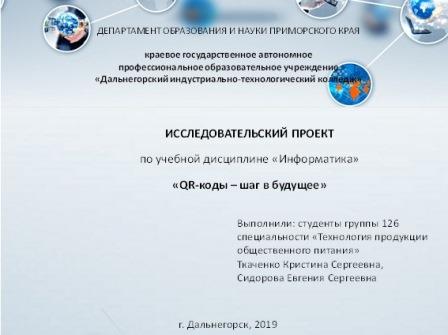 ПРИЛОЖЕНИЕ «Г»Форма титульного листа для рефератаДепартамент образования и науки Приморского краякраевое государственное автономноепрофессиональное образовательное учреждение«Дальнегорский индустриально-технологический колледж»РЕФЕРАТпо учебной дисциплине Электротехника и электроникаПо теме: «Постоянный ток» Выполнил: студент группы 224специальность:«Техническое обслуживание и ремонт автомобильного транспорта»Иванов И.И.Проверила: преподавательБутковская Н.А.г. Дальнегорск, 2018ПРИЛОЖЕНИЕ «Д»КОНТРОЛЬНЫЙ ЛИСТ 

Промежуточной аттестации 20_____ - 20_____ учебный годСтудента (Ф.И.О.) ____________________________________ Группа _______ Профессия/ специальность: _____________________________________________________Учебная дисциплина __________________________________________________________Раздел _______________________________________________________________________Преподаватель (Ф.И.О.) ______________________________________________________________Дидактические единицы дисциплины по ФГОС представлены разделами, темами и понятиями, с помощью которых определяется основное содержание дисциплины (при отсутствии дисциплины в ФГОС – разрабатываются УМС специальности).Перечень дидактических единиц: (на примере дисциплины «Русский язык»)Организация самостоятельной работы студентов (СРС)Самостоятельная работа студентов по дисциплине «Бюджет и бюджетная система РФ» включает следующие виды работ:Условные обозначенияСМ – подготовка к практическому (лабораторному) занятию;ПКР – подготовка к контрольной работе;УМ – изучение учебного материала;СК – изучение учебного материала и составление конспекта;ПДР – подготовка реферата;СЗД – составление задач, вопросов, кроссвордов, тестов, ситуаций;РОР – рецензирование и оценка письменных работ;ДИ – участие в разработке деловой игры;ПКСР – подготовка к написанию курсовой (расчетно-графической) работы (проекта);АО – участие в конкурсах, круглых столах, олимпиадах, диспутах и т.д.;Б – беседа индивидуальная или с группой;КО – контрольный опрос;КР – контрольная работа;РПР – рецензирование письменных работ студентов;З – заслушивание на занятиях подготовленных работ;ОБС – обсуждение на занятиях результатов;ОЛ – основная литература;ДЛ – дополнительная литература.ОДОБРЕНОна заседании ЦМКпротокол № _____от «___» _________ 20_____председатель ЦМК___________ ФИОПояснительная записка …………………………………………………………….4ВВЕДЕНИЕ ………………………………………………………………………....61 МЕТОДИЧЕСКОЕ РУКОВОДСТВО ПО ВЫПОЛНЕНИЮ  САМОСТОЯТЕЛЬНОЙ РАБОТЫ …………………………………………..........71.1. Индивидуальная форма организации самостоятельной работы …………71.2. Групповая форма организации самостоятельной работы ………………..71.3. Фронтальная форма организации групповой работы …………………….82 ПРАКТИЧЕСКИЕ СОВЕТЫ ПО ОРГАНИЗАЦИИ САМОСТОЯТЕЛЬНОЙ ОРГАНИЗАЦИИ  РАБОТЫ СТУДЕНТОВ ……………………………………...93 ТРЕБОВАНИЯ К НОРМАМ ОЦЕНКИ РЕЗУЛЬТАТОВ ВЫПОЛНЕНИЯ ЗАДАНИЙ ………………………………………………………………………….114 МЕТОДИЧЕСКИЕ УКАЗАНИЯ РАБОТЫ С РАЗЛИЧНЫМИ ВИДАМИ САМОСТОЯТЕЛЬНОЙ РАБОТЫ ………………………………………………..124.1.  Методические указания работы с конспектом учебного занятия ………124.2. Методические указания по составлению кроссворда ………...…………….134.3. Методические указания написания эссе ……..…………….………………..144.4. Методические указания конспектирования ДЕ, работа с таблицей ………164.5. Методические указания подборки материала и созданию презентации ….174.6.Методические указания подборки материала по написанию реферата ……194.7. Методические указания выполнения практических заданий в домашних условиях ……………………………………………………………………………204.8. Содержание изучаемого материала, источники информации ……………..21ПРИЛОЖЕНИЯ ……………………………………………………………………22Требования к обучающимсяОценка в баллах- выделена в конспекте учебного занятия и выписана в рабочую тетрадь вся основная терминология, необходимая для дальнейшей работы; есть дополнительная проработка материала; выполнена в срок 5- выделена в конспекте учебного занятия и выписана в рабочую тетрадь не вся основная терминология, необходимая для дальнейшей работы; выполнена в срок4- выделена в конспекте учебного занятия вся основная терминология, необходимая для дальнейшей работы, но не выписана в рабочую тетрадь; выполнена в срок3- работа не проведена в срок2Показатели оцениванияТребования к обучающимсяОценка в баллах1.Знание и понимание теоретического материала- четко и полно рассматривает понятия и определения по проблеме; приводит примеры41.Знание и понимание теоретического материала- самостоятельное выполнение, но неполное использование понятий и определений22. Анализ информации-грамотно и умело использует приемы сравнения и обобщение взаимосвязи явлений и понятий22. Анализ информации- дает личную оценку проблеме43.Построение суждений- ясность и четкость изложения; грамотное объяснение понятий и определений23.Построение суждений- приводит различные точки зрения и дает им личную оценку44. Оформление работы- работа отвечает основным требованиям к оформлению и использованию цитат; полное соблюдение грамматических и стилистических норм русского литературного языка44. Оформление работы- оформление соответствует формальным требованиям; имеются нарушения норм русского литературного языка2Максимальное количество балловМаксимальное количество баллов16Основные понятиядидактической единицыОпределение1.2.………..Требования к обучающимсяОценка в баллах- полностью, четко и точно ответил на все понятия дидактической единицы, отразил всю межпредметную связь; владеет информацией по первоисточникам; работа сдана в срок5- верно ответил на все понятия дидактической единицы, отразил не всю межпредметную связь; владеет информацией по первоисточникам; работа сдана в срок4- ответил не на все понятия дидактической единицы; использовал не все первоисточники; работа выполнена, сдана с опозданием3- с работой не справился.2Требования к обучающимсяОценка в баллах- презентация подготовлена в соответствии с требованиями программы Microsoft Power Point, тема раскрыта, сдана в срок5- в презентации имеются незначительные расхождения с требованиями программы Microsoft Power Point, тема раскрыта, сдана в срок4- в презентации имеются незначительные расхождения с требованиями программы Microsoft Power Point, тема раскрыта, не сдана в срок3- презентация не сдана, имеется только подбор материала в рабочей тетради2Требования к обучающимсяОценка в баллах- все понятия дидактической единицы раскрыты; владеет информацией по первоисточникам; работа сдана в срок5- понятия дидактической единицы частично не раскрыты; владеет информацией по первоисточникам; работа сдана в срок4- не все понятия дидактической единицы раскрыты; использовал не все первоисточники; работа выполнена, сдана с опозданием3- с работой не справился.2Требования к обучающимсяОценка в баллах- полученный результат соответствует действительности5- имеются отклонения полученного результата от действительности4- широкий размах результата, не соответствующий действительности3- полученный результат не соответствует действительности2№п/пРазделы портфолиоБаллы за работу1.Самопрезентация2.«Что бы это значило?» (терминологический словарь)3.Использование информационных технологий4.Информационный поиск5.Статистика работ студента (материалы самостоятельных, домашних, тестовых работ)6.Самоанализ7.Средний балл за работу№п/пКритерий оценки освоения материаломКритерий оценки освоения материаломКритерий оценки освоения материаломКритерий оценки освоения материаломКритерий оценки освоения материаломКритерий оценки освоения материаломКритерий оценки освоения материаломКритерий оценки освоения материаломКритерий оценки освоения материаломКритерий оценки освоения материаломКритерий оценки освоения материаломКритерий оценки освоения материалом№п/пТема 3.1-3.2Тема 3.1-3.2Тема 3.1-3.2Тема 3.1-3.2Тема 3.1-3.2Тема 3.1-3.2Тема 3.1-3.2Тема 3.1-3.2Тема 3.1-3.2Тема 3.1-3.2Тема 3.1-3.2Тема 3.1-3.2Тема1.1.-1.3.Тема1.1.-1.3.ДЕ1.1.1ДЕ1.1.2ДЕ 1.2.1ДЕ1.2.2ДЕ1.3.2ДЕ1.3.2ДЕ1.3.4ДЕ1.3.5ДЕ1.3.6ДЕ3.1ДЕ3.2.1-3.2.21Работа с понятийным аппаратом***2Подбор кратких сообщений, выступление перед аудиторией***3Написать: ЭссеКонспект*Реферат*4Составить:ДЕ1.1.1ДЕ1.1.2ДЕ 1.2.1ДЕ1.2.2ДЕ1.3.2ДЕ1.3.2ДЕ1.3.4ДЕ1.3.5ДЕ1.3.6ДЕ3.1ДЕ3.2.1-3.2.2Аннотацию*КроссвордСхему**Таблицу5Решить кроссворд*Тест6Подобрать материал, составить презентацию*7Контроль выполнения заданий (тестирование, профессиональная задача)*******8Подготовка к экзамену (устный опрос по контрольным вопросам)9Выполнить практическое задание***Дидактическая единица№ разделаДиалекты в системе общенародного языка1 (1.1)Диалектное членение русского языка1 (1.2)Взаимодействие диалектов и литературного языка1 (1.3)Методы изучения диалектов1 (1.4)Фонетические особенности народных говоровГрамматические особенности народных говоров3 (3.1-3.2)Лексические особенности народных говоров№ п/пТемаВопросы, выносимые на СРССодержание СРСФорма контроля СРСУчебно-методическое обеспечение«Понятие бюджетной системы государства. Ее место в финансовой системе страны и взаимодействие с другими финансовыми звеньями»Этапы развития бюджетной системы РФ.СМ, ПКР, ПДР, АОКО, КР, З, ОБСОЛ1, ОЛ2, ОЛ6, ОЛ55, ОЛ56, ОЛ57, ДЛ12, ДЛ14«Основы бюджетных отношений и бюджетное устройство Российской Федерации. Принципы построения и регулирования бюджетной системы России»Зарубежные принципы построения и регулирования бюджетной системы страныСМ, ПКР, ПДР, АОКО, КР, З, ОБСОЛ1, ОЛ2, ОЛ6, ОЛ55, ОЛ56, ОЛ57, ДЛ12, ДЛ14«Доходы и расходы бюджетов: состав и принципы управления. Бюджетная классификация доходов, расходов и источников финансирования дефицитов бюджета»Направления повышения доходной базы региональных и местных бюджетов. Расходы на финансирование программ по повышению финансовой грамотности населения: мировой и российский опыт.СМ, ПКР, УМ, ПДР, ДИ, АОКО, КР, З, ОБСОЛ2, Ол4, ОЛ5, ОЛ55, ОЛ56, ОЛ57«Сбалансированность бюджета. Дефицит и профицит бюджета. Государственные и муниципальные заимствования»Направления использования профицита бюджета. Рынок государственных ценных бумаг в России.СМ, ПДРЗ, ОБСОЛ2, ОЛ53, ОЛ55, ОЛ56, ОЛ57«Основы организации бюджетного процесса в Российской Федерации. Бюджетный контроль»Проблемы перехода к программному бюджету в РФ. Федеральная контрактная система как способ осуществления государственных закупокПДРЗ, ОБСОЛ2, ОЛ55, ОЛ56, ОЛ57, ДЛ7, ДЛ12, ДЛ14, ДЛ19, ДЛ20«Межбюджетные отношения в Российской Федерации»Этапы развития межбюджетных отношений в Волгоградской области. Анализ системы управления финансами на муниципальном уровне (на примере…) Реформирование системы бюджетно-налогового федерализма в России.СМ, ПКР, УМ, СК, ПДР, АОКО, КР, З, ОБСОЛ2, ОЛ55, ОЛ56, ОЛ57, ДЛ1, ДЛ2, ДЛ3, ДЛ20«Целевые бюджетные и внебюджетные фонды»Пути реформирования и совершенствования обязательных социальных страховых взносов в России. Бюджетные и целевые бюджетные фонды в зарубежных странах.ПДРКО, З, ОБСОЛ1, ОЛ2, ОЛ55, ОЛ56, ОЛ57, ДЛ10, ДЛ11, ДЛ14, ДЛ15, ДЛ21, ДЛ22«Эффективность и результативность бюджетной политики современной России»Зарубежные подходы к оценке эффективности и результативности бюджетных расходов. Особенности оценки эффективности бюджетных инвестиций. Проблемы государственного и муниципального финансирования инвестиционной деятельности.  СМ, ПДРКО, КР, З, ОБСОЛ2, ОЛ3, ОЛ7, ОЛ55, ОЛ56, ОЛ57